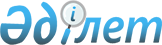 О внесении изменений в решение Кызылжарского районного маслихата Северо-Казахстанской области от 6 января 2020 года № 49/8 "Об утверждении бюджета Бескольского сельского округа Кызылжарского района на 2020-2022 годы"Решение Кызылжарского районного маслихата Северо-Казахстанской области от 30 сентября 2020 года № 57/9. Зарегистрировано Департаментом юстиции Северо-Казахстанской области 2 октября 2020 года № 6569
      В соответствии со статьями 106, 109-1 Бюджетного кодекса Республики Казахстан от 4 декабря 2008 года, пунктом 2-7 статьи 6 Закона Республики Казахстан от 23 января 2001 года "О местном государственном управлении и самоуправлении в Республике Казахстан" Кызылжарский районный маслихат Северо-Казахстанской области РЕШИЛ:
      1. Внести в решение Кызылжарского районного маслихата Северо-Казахстанской области "Об утверждении бюджета Бескольского сельского округа Кызылжарского района на 2020-2022 годы" от 6 января 2020 года № 49/8 (опубликовано 17 января 2020 года в Эталонном контрольном банке нормативных правовых актов Республики Казахстан в электронном виде, зарегистрировано в Реестре государственной регистрации нормативных правовых актов под № 5866) следующие изменения:
      пункт 1 изложить в новой редакции:
       "1. Утвердить бюджет Бескольского сельского округа Кызылжарского района на 2020-2022 годы согласно приложениям 1, 2 и 3 к настоящему решению соответственно, в том числе на 2020 год в следующих объемах:
      1) доходы – 880 762 тысяч тенге:
      налоговые поступления – 50 298 тысяч тенге;
      неналоговые поступления – 0 тысяч тенге;
      поступления от продажи основного капитала – 0 тысяч тенге;
      поступления трансфертов – 830 464 тысяч тенге;
      2) затраты – 894 049,2 тысяч тенге;
      3) чистое бюджетное кредитование –85 677,1 тысяч тенге:
      бюджетные кредиты – 85 677,1 тысяч тенге;
      погашение бюджетных кредитов – 0 тысяч тенге;
      4) сальдо по операциям с финансовыми активами - 0 тысяч тенге:
      приобретение финансовых активов – 0 тысяч тенге;
      поступления от продажи финансовых активов государства - 0 тысяч тенге;
      5) дефицит (профицит) бюджета – - 98 964,3 тысяч тенге;
      6) финансирование дефицита (использование профицита) бюджета - 98 964,3 тысяч тенге:
      поступление займов –85 677,1 тысяч тенге;
      погашение займов - 0 тысяч тенге;
      используемые остатки бюджетных средств – 13 287,2 тысяч тенге.";
      приложение 1 к указанному решению изложить в новой редакции согласно приложению к настоящему решению.
      2. Настоящее решение вводится в действие с 1 января 2020 года. Бюджет Бескольского сельского округа Кызылжарского района на 2020 год
					© 2012. РГП на ПХВ «Институт законодательства и правовой информации Республики Казахстан» Министерства юстиции Республики Казахстан
				
      Председатель сесcии

      Кызылжарского районного маслихата

      Северо-Казахстанской области 

М.Данилова

      Секретарь

      Кызылжарского районного маслихата

      Северо-Казахстанской области 

А.Молдахметова
Приложениек решению Кызылжарскогорайонного маслихатаСеверо-Казахстанской областиот 30 сентября 2020 года № 57/9Приложение 1к решению Кызылжарскогорайонного маслихатаСеверо-Казахстанской областиот 6 января 2020 года № 49/8
Категория
Категория
Категория
Наименование
Сумма, тысяч тенге
Класс
Класс
Наименование
Сумма, тысяч тенге
Подкласс
Наименование
Сумма, тысяч тенге
1
2
3
4
5
1) Доходы
880 762
1
Налоговые поступления
50 298
01
Подоходный налог
18 544
2
Индивидуальный подоходный налог
18 544
04
Налоги на собственность
31 754
1
Налоги на имущество
583
3
Земельный налог
3 943
4
Налог на транспортные средства 
27 228
2
Неналоговые поступления
0
3
Поступления от продажи основного капитала
0
4
Поступления трансфертов
830 464
02
Трансферты из вышестоящих органов государственного управления
830 464
3
Трансферты из районного (города областного значения) бюджета
830 464
Функциональная группа
Функциональная группа
Функциональная группа
Наименование
Сумма, тысяч тенге
Администратор бюджетных программ
Администратор бюджетных программ
Наименование
Сумма, тысяч тенге
Программа
Наименование
Сумма, тысяч тенге
1
2
3
4
5
2) Затраты
894 049,2
01
Государственные услуги общего характера
47 673
124
Аппарат акима города районного значения, села, поселка, сельского округа
47 673
001
Услуги по обеспечению деятельности акима города районного значения, села, поселка, сельского округа
47 673
07
Жилищно-коммунальное хозяйство
92 808
124
Аппарат акима города районного значения, села, поселка, сельского округа
92 808
014
Организация водоснабжения населенных пунктов
2 000
008
Освещение улиц в населенных пунктах
30 917
009
Обеспечение санитарии населенных пунктов
18 235
011
Благоустройство и озеленение населенных пунктов
41 656
12
Транспорт и коммуникации
25 678,4
124
Аппарат акима города районного значения, села, поселка, сельского округа
25 678,4
013
Обеспечение функционирования автомобильных дорог в городах районного значения, селах, поселках, сельских округах
25 678,4
13
Прочие
727 889,8
124
Аппарат акима города районного значения, села, поселка, сельского округа
727 889,8
057
Реализация мероприятий по социальной и инженерной инфраструктуре в сельских населенных пунктах в рамках проекта "Ауыл-Ел бесігі"
727 889,8
3) Чистое бюджетное кредитование
85 677,1
Бюджетные кредиты
85 677,1
01
Государственные услуги общего характера
25 677,1
124
Аппарат акима города районного значения, села, поселка, сельского округа
25 677,1
001
Услуги по обеспечению деятельности акима города районного значения, села, поселка, сельского округа
25 677,1
07
Жилищно-коммунальное хозяйство
60 000
124
Аппарат акима города районного значения, села, поселка, сельского округа
60 000
008
Освещение улиц в населенных пунктах
60 000
Категория
Категория
Категория
Наименование
Сумма, тысяч тенге
Класс
Класс
Наименование
Сумма, тысяч тенге
Подкласс
Наименование
Сумма, тысяч тенге
5 
Погашение бюджетных кредитов
0
4) Сальдо по операциям с финансовыми активами
0
Приобретение финансовых активов 
0
6 
Поступления от продажи финансовых активов государства
0
5) Дефицит (профицит) бюджета
-98 964,3
6) Финансирование дефицита (использование профицита) бюджета
98 964,3
7
Поступления займов
85 677,1
01
Внутренние государственные займы
85 677,1
2
Договоры займа
85 677,1
Функциональная группа
Функциональная группа
Функциональная группа
Наименование
Сумма, тысяч тенге
Администратор бюджетных программ
Администратор бюджетных программ
Наименование
Сумма, тысяч тенге
Программа
Наименование
Сумма, тысяч тенге
16
Погашение займов
0
Категория
Категория
Категория
Наименование
Сумма, тысяч тенге
Класс
Класс
Наименование
Сумма, тысяч тенге
Подкласс
Наименование
Сумма, тысяч тенге
8
Используемые остатки бюджетных средств
13 287,2
01
Остатки бюджетных средств
13 287,2
1
Свободные остатки бюджетных средств
13 287,2